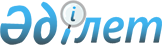 О внесении изменения в решение акима Кызылжарского района Северо-Казахстанской области от 03 апреля 2014 года № 07 "Об образовании избирательных участков на территории Кызылжарского района Северо-Казахстанской области"Решение акима Кызылжарского района Северо-Казахстанской области от 24 декабря 2018 года № 24. Зарегистрировано Департаментом юстиции Северо-Казахстанской области 28 декабря 2018 года № 5110
      В соответствии с пунктом 7 статьи 37 Закона Республики Казахстан от 23 января 2001 года "О местном государственном управлении и самоуправлении в Республике Казахстан", пунктом 1 статьи 23 Конституционного закона Республики Казахстан от 28 сентября 1995 года "О выборах в Республике Казахстан" аким Кызылжарского района Северо-Казахстанской области РЕШИЛ:
      1. Внести в решение акима Кызылжарского района Северо-Казахстанской области "Об образовании избирательных участков на территории Кызылжарского района Северо-Казахстанской области" от 03 апреля 2014 года № 07 (опубликовано 29 мая 2014 года в информационно-правовой системе нормативных правовых актов Республики Казахстан "Әділет", зарегистрировано в Реестре государственной регистрации нормативных правовых актов под № 2695) следующее изменение:
      приложение указанного решения изложить в новой редакции согласно приложению к настоящему решению.
      2. Контроль за исполнением данного решения возложить на руководителя аппарата акима Кызылжарского района Северо-Казахстанской области.
      3. Настоящее решение вводится в действие по истечении десяти календарных дней со дня его первого официального опубликования.
      СОГЛАСОВАНО 
      Председатель Кызылжарской районной 
      избирательной комиссии 
      Северо-Казахстанской области 
      Республики Казахстан 
      Султангазин Н.К. 
      "__" декабря 2018 года Избирательные участки на территории Кызылжарского района Северо-Казахстанской области
      1) Избирательный участок № 258
      место нахождения избирательного участка:
      Северо-Казахстанская область Кызылжарский район село Архангельское, улица Школьная, 7 а, здание коммунального государственного учреждения "Архангельская средняя школа" государственного учреждения "Кызылжарский районный отдел образования" акимата Кызылжарского района Северо-Казахстанской области;
      Границы участка: село Архангельское;
      2) Избирательный участок № 259
      место нахождения избирательного участка:
      Северо-Казахстанская область Кызылжарский район село Новокаменка, улица Школьная, 6 а, здание коммунального государственного учреждения "Новокаменская средняя школа" государственного учреждения "Кызылжарский районный отдел образования" акимата Кызылжарского района Северо-Казахстанской области;
      Границы участка: село Новокаменка;
      3) Избирательный участок № 260
      место нахождения избирательного участка:
      Северо-Казахстанская область Кызылжарский район село Асаново, улица Пионерская, 49, здание коммунального государственного учреждения "Асановская средняя школа" государственного учреждения "Кызылжарский районный отдел образования" акимата Кызылжарского района Северо-Казахстанской области;
      Границы участка: село Асаново;
      4) Избирательный участок № 261
      место нахождения избирательного участка:
      Северо-Казахстанская область Кызылжарский район село Толмачевка, здание медицинского пункта;
      Границы участка: село Толмачевка;
      5) Избирательный участок № 262
      место нахождения избирательного участка:
      Северо-Казахстанская область Кызылжарский район село Михайловка, здание бывшей школы;
      Границы участка: село Михайловка, село Малое Белое;
      6) Избирательный участок № 263
      место нахождения избирательного участка:
      Северо-Казахстанская область Кызылжарский район село Плоское, здание бывшей начальной школы;
      Границы участка: село Плоское;
      7) Избирательный участок № 264
      место нахождения избирательного участка:
      Северо-Казахстанская область Кызылжарский район село Большая Малышка, улица Школьная, 1, здание коммунального государственного учреждения "Большемалышенская средняя школа" государственного учреждения "Кызылжарский районный отдел образования" акимата Кызылжарского района Северо-Казахстанской области;
      Границы участка: село Большая Малышка;
      8) Избирательный участок № 265
      место нахождения избирательного участка:
      Северо-Казахстанская область Кызылжарский район село Барневка, улица Заречная, 13, здание коммунального государственного учреждения "Барневская начальная школа" государственного учреждения "Кызылжарский районный отдел образования" акимата Кызылжарского района Северо-Казахстанской области;
      Границы участка: село Барневка;
      9) Избирательный участок № 266
      место нахождения избирательного участка:
      Северо-Казахстанская область Кызылжарский район село Гончаровка, улица Центральная, 5, здание фельдшерского пункта;
      Границы участка: село Гончаровка;
      10) Избирательный участок № 267
      место нахождения избирательного участка:
      Северо-Казахстанская область Кызылжарский район село Ташкентка, улица Береговая, 21, здание медицинского пункта;
      Границы участка: село Ташкентка;
      11) Избирательный участок № 268
      место нахождения избирательного участка:
      Северо-Казахстанская область Кызылжарский район село Бесколь, улица Октябрьская, 19, здание конторы товарищества с ограниченной ответственностью "Бишкульская птицефабрика" (по согласованию);
      Границы участка: село Бесколь, улицы: Брусиловского, Луговая, Аль-Фараби, Курмангазы, Труда, Сейфулина, Габита Мусрепова, Казахстанская, Кызылжарская, Сатпаева, Южная, Полевая, Кунаева, Толе Би, Некрасова, Садовая, Чокана Уалиханова, Бишкульская, Жумабаева, Маметовой, Кенесары, Райымбек-Батыра, Казыбек Би, Кожаберген-Жирау, Алтынсарина, Цветочная, Циолковского, Шухова, Бауыржана Момышулы, Юбилейная, Мусабаева, Магистральная, Восточная, Энтузиастов, Карима Сутюшева, Ауэзова, 60 лет Победы, Конституции, Абулхаира, Зеленая, Первомайская, Сенатская, Фабричная, Есенина, Степная, Пушкина, Солнечная, Мира, Октябрьская, Пирогова, Лесная, Дагестанская, Райавтодор;
      проезды: Брусиловского, Труда, Садовый, Бишкульский, Пирогова;
      12) Избирательный участок № 269
      место нахождения избирательного участка:
      Северо-Казахстанская область Кызылжарский район село Бесколь, улица Гагарина, 10, здание коммунального государственного казенного предприятия "Кызылжарский районный Дом культуры акимата Кызылжарского района Северо-Казахстанской области Министерства культуры и информации Республики Казахстан";
      Границы участка: село Бесколь, улица Комарова – 1, 2, 3, 4, 5, 6, 7, 8, 9, 10, 11, 12, 13, 14, 15, 16, 17, 18, 19, 20, 21, 22, 23, 24, 25, 26, 27, 28, 29, 30, 31, 32, 33, 34, 35, 36, 37, 38, 39, 40, 41, 42, 43, 44, 45, 46, 47, 48, 49; 
      улица Калинина – 1, 2, 3, 4, 5, 6, 7, 8, 9, 10, 11, 12, 13, 14, 15, 16, 17, 18, 19, 20, 21, 22, 23, 24, 25, 26, 27, 28, 29, 30, 31, 32, 33, 34; 
      улицы: Озерная, Молодежная, Театральная, Ленина, Пионерская, Ульянова, Строительная, Дорожная;
      13) Избирательный участок № 270
      место нахождения избирательного участка:
      Северо-Казахстанская область Кызылжарский район село Бесколь, улица Новая, 20, здание государственного учреждения "Кызылжарская районная территориальная инспекция Комитета государственной инспекции в агропромышленном комплексе Министерства сельского хозяйства Республики Казахстан.
      Границы участка: село Бесколь, улица Комарова – 50, 51, 52, 53, 54, 55, 56, 57, 58, 59, 60, 61, 62, 63, 64, 65, 66, 67, 68, 69, 70, 71, 72, 73, 74, 75, 76, 77; 
      улица Целинная – 36, 37, 38, 39, 40, 41, 42, 43, 44, 45, 46, 47, 48, 49, 50, 51, 52, 53, 54, 55, 56, 57, 58, 59, 60, 61, 62; 
      улица Калинина – 35, 36, 37, 38, 39, 40, 41, 42, 43, 44, 45, 46, 47, 48, 49, 50, 51, 52, 53, 54, 55, 56, 57, 58, 59; 
      улицы: Сабита Муканова, Рабочая, Куйбышева, Абая, Ипподромная, Комсомольская, Дзержинского, Северная, Дачная, Джамбула, Сенная, Новая, Монтажников, Степана Разина;
      14) Избирательный участок № 271
      место нахождения избирательного участка:
      Северо-Казахстанская область Кызылжарский район село Бесколь, улица Спортивная, 13, здание коммунального государственного учреждения "Бескольская средняя школа №2" государственного учреждения "Кызылжарский районный отдел образования" акимата Кызылжарского района Северо-Казахстанской области.
      Границы участка: село Бесколь, улица Береговая – 1, 2, 3, 4, 5, 6, 7, 8, 9, 10, 11, 12, 13, 14, 15, 16, 17, 18, 19, 20, 21; 
      улица Кирова – 1, 2, 3, 4, 5, 6, 7, 8, 9, 10, 11, 12, 13, 14, 15, 16, 17, 18, 19, 20, 21, 22, 23, 24, 25, 26, 27, 28, 29, 30, 31, 32, 33, 34, 35, 36, 37; 
      улица Советская - 1, 2, 3, 4, 5, 6, 7, 8, 9, 10, 11, 12, 13, 14, 15, 16, 17, 18, 19, 20, 21, 22, 23, 24, 25, 26, 27, 28, 29, 30, 31, 32, 33, 34, 35, 36, 37, 38, 39, 40, 41, 42; 
      улица Почтовая - 1, 2, 3, 4, 5, 6, 7, 8, 9, 10, 11, 12, 13, 14, 15, 16, 17, 18, 19, 20, 21, 22, 23, 24, 25, 26, 27, 28, 29, 30, 31, 32, 33, 34; 
      улица Фурманова - 1, 2, 3, 4, 5, 6, 7, 8, 9, 10, 11, 12, 13, 14, 15; 
      улица Спортивная – 1, 2, 3, 4, 5, 6, 7, 8, 9, 10, 11; 
      улица Горького - 1, 2, 3, 4, 5, 6, 7, 8, 9, 10, 11, 12, 13, 14, 15, 16, 17, 18, 19, 20, 21, 22, 23, 24, 25, 26, 27, 28, 29, 30, 31, 32, 33, 34, 35, 36, 37, 38, 39; 
      улицы: Ибраева, Карасай Батыра;
      проезды: Панфилова, Фурманова;
      15) Избирательный участок № 272
      место нахождения избирательного участка:
      Северо-Казахстанская область Кызылжарский район село Бесколь, улица Институтская, 1, здание коммунального государственного учреждения "Школа-лицей "Парасат" государственного учреждения "Кызылжарский районный отдел образования" акимата Кызылжарского района Северо-Казахстанской области;
      Границы участка: село Бесколь, улица Береговая – 23, 24, 25, 26, 27, 28, 29, 30, 31, 32, 33, 34, 35; 
      улица Кирова – 39, 40, 41, 42, 43, 44, 45, 46, 47, 48, 49, 50, 51, 52, 53, 54, 55, 56, 57, 58, 59, 60, 61, 62, 63, 64, 65, 66, 67, 68, 69, 70, 71, 72, 73, 74, 75, 76, 77, 78, 79, 80, 81, 82, 83, 84, 85, 86, 87, 88, 89, 90, 91, 92, 93, 94, 95, 96; 
      улица Горького – 41, 42, 43, 44, 45, 46, 47, 48, 49, 50, 51, 52, 53, 54, 55, 56, 57, 58, 59, 60, 61, 62, 63, 64, 65, 66, 67, 68, 69, 70, 71, 72, 73, 74, 75, 76, 77, 78, 79, 80, 81, 82, 83, 84, 85, 86, 87, 88;
      улица Советская - 43, 44, 45, 46, 47, 48, 49, 50, 51, 52, 53, 54, 55, 56, 57, 58, 59, 60, 61, 62, 63, 64, 65, 66, 67, 68, 69, 70, 71, 72, 73, 74, 75, 76, 77, 78, 79, 80, 81, 82, 83, 84, 85, 86, 87, 88, 89, 90, 91, 92, 93, 94, 95, 96, 97, 98, 99, 100, 101, 102, 103, 104, 105, 106, 107, 108, 109; 
      улица Фурманова - 14, 15, 16, 17, 18, 19, 20, 21, 22, 23, 24, 25, 26, 27, 28, 29, 30, 31, 32, 33, 34, 35, 36, 37, 38, 39, 40, 41, 42, 43, 44, 45, 46, 47, 48, 49, 50, 51, 52, 53, 54, 55; 
      улица Спортивная - 12, 13, 14, 15, 16, 17, 18, 19, 20, 21, 22, 23, 24, 25, 26, 27, 28, 29, 30, 31; 
      улица Почтовая - 35, 36, 37, 38, 39, 40, 41, 42, 43, 44, 45, 46, 47, 48, 49, 50, 51, 52, 53, 54, 55, 56, 57, 58, 59, 60, 61, 62, 63, 64, 65, 66, 67, 68, 69, 70, 71, 72, 73, 74, 75, 76, 77, 78; 
      улицы: Институтская, Школьная, Букетова, Стройдвор;
      16) Избирательный участок № 273
      место нахождения избирательного участка:
      Северо-Казахстанская область Кызылжарский район село Подгорное, улица Школьная, 6, здание коммунального государственного учреждения "Подгорненская основная школа" государственного учреждения "Кызылжарский районный отдел образования" акимата Кызылжарского района Северо-Казахстанской области;
      Границы участка: село Подгорное;
      17) Избирательный участок № 274
      место нахождения избирательного участка:
      Северо-Казахстанская область Кызылжарский район село Приишимка, улица Центральная, 9, здание коммунального государственного учреждения "Приишимская основная школа" государственного учреждения "Кызылжарский районный отдел образования" акимата Кызылжарского района Северо-Казахстанской области;
      Границы участка: село Приишимка, село Карлуга;
      18) Избирательный участок № 275
      место нахождения избирательного участка:
      Северо-Казахстанская область Кызылжарский район село Чапаево, улица Школьная, 27, здание коммунального государственного учреждения "Чапаевская основная школа" государственного учреждения "Кызылжарский районный отдел образования" акимата Кызылжарского района Северо-Казахстанской области;
      Границы участка: село Чапаево, село Трудовая Нива;
      19) Избирательный участок № 276
      место нахождения избирательного участка:
      Северо-Казахстанская область Кызылжарский район аул Байтерек, улица Бейбишилик, 51, здание коммунального государственного учреждения "Байтерекская средняя школа" государственного учреждения "Кызылжарский районный отдел образования" акимата Кызылжарского района Северо-Казахстанской области;
      Границы участка: село Байтерек; 
      20) Избирательный участок № 277
      место нахождения избирательного участка:
      Северо-Казахстанская область Кызылжарский район село Бугровое, улица Центральная, 20, здание коммунального государственного учреждения "Бугровская средняя школа" государственного учреждения "Кызылжарский районный отдел образования" акимата Кызылжарского района Северо-Казахстанской области;
      Границы участка: село Бугровое, село Красноперовка, село Николаевка, село Новогеоргиевка, село Сосновка;
      21) Избирательный участок № 278
      место нахождения избирательного участка:
      Северо-Казахстанская область Кызылжарский район село Вагулино, улица Центральная, 9, здание Вагулинского сельского клуба;
      Границы участка: село Вагулино;
      22) Избирательный участок № 279
      место нахождения избирательного участка:
      Северо-Казахстанская область Кызылжарский район село Кустовое, здание Кустовского сельского клуба;
      Границы участка: село Кустовое;
      23) Избирательный участок № 280
      место нахождения избирательного участка:
      Северо-Казахстанская область Кызылжарский район село Желяково, улица Школьная, 8, здание коммунального государственного учреждения "Желяковская начальная школа" государственного учреждения "Кызылжарский районный отдел образования" акимата Кызылжарского района Северо-Казахстанской области;
      Границы участка: село Желяково;
      24) Избирательный участок № 281
      место нахождения избирательного участка:
      Северо-Казахстанская область Кызылжарский район село Красноярка, улица Школьная, 23, здание коммунального государственного учреждения "Красноярская основная школа" государственного учреждения "Кызылжарский районный отдел образования" акимата Кызылжарского района Северо-Казахстанской области;
      Границы участка: село Красноярка;
      25) Избирательный участок № 282
      место нахождения избирательного участка:
      Северо-Казахстанская область Кызылжарский район село Виноградовка, здание коммунального государственного учреждения "Сивковская средняя школа" государственного учреждения "Кызылжарский районный отдел образования" акимата Кызылжарского района Северо-Казахстанской области;
      Границы участка: село Виноградовка;
      26) Избирательный участок № 283
      место нахождения избирательного участка:
      Северо-Казахстанская область Кызылжарский район село Сумное, здание бывшей начальной школы;
      Границы участка: село Сумное, село Исаковка;
      27) Избирательный участок № 284
      место нахождения избирательного участка:
      Северо-Казахстанская область Кызылжарский район село Долматово, улица Центральная, 68, здание Долматовского сельского клуба;
      Границы участка: село Долматово;
      28) Избирательный участок № 285
      место нахождения избирательного участка:
      Северо-Казахстанская область Кызылжарский район село 2-ой Красный Яр, улица Центральная, 5, здание фельдшерского пункта;
      Границы участка: село 2-ой Красный Яр;
      29) Избирательный участок № 286
      место нахождения избирательного участка:
      Северо-Казахстанская область Кызылжарский район село Боголюбово, улица Советская, 88, здание коммунального государственного учреждения "Боголюбовская средняя школа" государственного учреждения "Кызылжарский районный отдел образования" акимата Кызылжарского района Северо-Казахстанской области;
      Границы участка: село Боголюбово, улицы: Михина, Кирова, Советская, Трудовая, Быкова, Суворова, Чапаева, Пушкина, Лермонтова, 8 Марта, Интернациональная, Братьев Смольяниновых, Буденного, Колхозная, Коммунистическая, Рогачева, Звягина, Базарная, Комсомольская, Крупской, Луговая, Кутузова, Островского;
      30) Избирательный участок № 287
      место нахождения избирательного участка:
      Северо-Казахстанская область Кызылжарский район село Боголюбово, здание коммунального государственного учреждения "Кызылжарский аграрно-технический колледж";
      Границы участка: село Боголюбово, улицы: Центральная, Западная;
      31) Избирательный участок № 288
      место нахождения избирательного участка:
      Северо-Казахстанская область Кызылжарский район село Боголюбово, улица Гагарина, 10 а, здание магазина "Мирас" (по согласованию);
      Границы участка: село Боголюбово, улицы: Новая, Терешковой, Николаева, Поповича, Титова, Гагарина, Первая, Вторая, Рощинская, Молодежная;
      32) Избирательный участок № 289
      место нахождения избирательного участка:
      Северо-Казахстанская область Кызылжарский район село Надежка, здание коммунального государственного учреждения "Надеждинская основная школа" государственного учреждения "Кызылжарский районный отдел образования" акимата Кызылжарского района Северо-Казахстанской области;
      Границы участка: село Надежка;
      33) Избирательный участок № 290
      место нахождения избирательного участка:
      Северо-Казахстанская область Кызылжарский район село Вознесенка, здание коммунального государственного учреждения "Вознесенская основная школа" государственного учреждения "Кызылжарский районный отдел образования" акимата Кызылжарского района Северо-Казахстанской области;
      Границы участка: село Вознесенка;
      34) Избирательный участок № 291
      место нахождения избирательного участка:
      Северо-Казахстанская область Кызылжарский район село Пресновка, здание Пресновского сельского клуба;
      Границы участка: село Пресновка;
      35) Избирательный участок № 292
      место нахождения избирательного участка:
      Северо-Казахстанская область Кызылжарский район село Глубокое, улица Школьная, 21, здание коммунального государственного учреждения "Глубоковская основная школа" государственного учреждения "Кызылжарский районный отдел образования" акимата Кызылжарского района Северо-Казахстанской области;
      Границы участка: село Глубокое;
      36) Избирательный участок № 293
      место нахождения избирательного участка:
      Северо-Казахстанская область Кызылжарский район село Налобино, улица Советская, 1 а, здание коммунального государственного учреждения "Налобинская средняя школа" государственного учреждения "Кызылжарский районный отдел образования" акимата Кызылжарского района Северо-Казахстанской области;
      Границы участка: село Налобино, село Николаевка, село Лебедки, село Гайдуково;
      37) Избирательный участок № 294
      место нахождения избирательного участка:
      Северо-Казахстанская область Кызылжарский район село Дубровное, улица Центральная, 20, здание коммунального государственного учреждения "Дубровинская основная школа" государственного учреждения "Кызылжарский районный отдел образования" акимата Кызылжарского района Северо-Казахстанской области;
      Границы участка: село Дубровное;
      38) Избирательный участок № 295
      место нахождения избирательного участка:
      Северо-Казахстанская область Кызылжарский район село Новоникольское, улица И.Куренкова, 1, здание коммунального государственного учреждения "Новоникольский сельский Дом культуры" коммунального государственного учреждения "Аппарат акима Новоникольского сельского округа Кызылжарского района Северо-Казахстанской области;
      Границы участка: село Новоникольское;
      39) Избирательный участок № 296
      место нахождения избирательного участка:
      Северо-Казахстанская область Кызылжарский район село Новоалександровка, улица Комсомольская, 23, здание Новоалександровского сельского клуба;
      Границы участка: село Новоалександровка;
      40) Избирательный участок № 297
      место нахождения избирательного участка:
      Северо-Казахстанская область Кызылжарский район село Трудовое, улица Мира, 38, здание Трудового сельского клуба;
      Границы участка: село Трудовое;
      41) Избирательный участок № 298
      место нахождения избирательного участка:
      Северо-Казахстанская область Кызылжарский район село Петерфельд, улица Школьная, 3, здание коммунального государственного учреждения "Петерфельдская средняя школа" государственного учреждения "Кызылжарский районный отдел образования" акимата Кызылжарского района Северо-Казахстанской области;
      Границы участка: село Измайловка; село Петерфельд, улицы: Молодежная, Торговая, Октябрьская, Школьная, Коминтерна, Восточная, Первая;
      42) Избирательный участок № 299
      место нахождения избирательного участка:
      Северо-Казахстанская область Кызылжарский район село Петерфельд, поселок Нефтянников, улица Нефтянников, 9 а, здание государственного коммунального казенного предприятия "Ясли-сад "Ак бота" государственного учреждения "Кызылжарский районный отдел образования" акимата Кызылжарского района Северо-Казахстанской области;
      Границы участка: село Петерфельд, улицы: Нефтянников и Новая
      43) Избирательный участок № 300
      место нахождения избирательного участка:
      Северо-Казахстанская область Кызылжарский район село Кондратовка, здание коммунального государственного учреждения "Кондратовская средняя школа" государственного учреждения "Кызылжарский районный отдел образования" акимата Кызылжарского района Северо-Казахстанской области
      Границы участка: село Кондратовка, село Боровское, остановочный пункт 2603 км;
      44) Избирательный участок № 301
      место нахождения избирательного участка:
      Северо-Казахстанская область Кызылжарский район станция Затон, улица Железнодорожная, 3, здание медицинского пункта;
      Границы участка: станция Затон, село Кривозерка;
      45) Избирательный участок № 302
      место нахождения избирательного участка:
      Северо-Казахстанская область Кызылжарский район село Прибрежное, улица Саясат, 31, здание коммунального государственного учреждения "Озерная средняя школа" государственного учреждения "Кызылжарский районный отдел образования" акимата Кызылжарского района Северо-Казахстанской области;
      Границы участка: село Прибрежное;
      46) Избирательный участок № 303
      место нахождения избирательного участка:
      Северо-Казахстанская область Кызылжарский район село Тепличное, улица Барса, 15, жилой дом Боздарева Владимира Александровича (по согласованию);
      Границы участка: село Тепличное;
      47) Избирательный участок № 304
      место нахождения избирательного участка:
      Северо-Казахстанская область Кызылжарский район село Шаховское, улица М.Касенова, 2, здание коммунального государственного учреждения "Шаховская средняя школа" государственного учреждения "Кызылжарский районный отдел образования" акимата Кызылжарского района Северо-Казахстанской области;
      Границы участка: село Шаховское;
      48) Избирательный участок № 305
      место нахождения избирательного участка:
      Северо-Казахстанская область Кызылжарский район село Рассвет, здание коммунального государственного учреждения "Рассветская средняя школа" государственного учреждения "Кызылжарский районный отдел образования" акимата Кызылжарского района Северо-Казахстанской области;
      Границы участка: село Рассвет;
      49) Избирательный участок № 306
      место нахождения избирательного участка:
      Северо-Казахстанская область Кызылжарский район село Семипалатное, здание коммунального государственного учреждения "Центр культурного досуга" коммунального государственного учреждения "Аппарат акима Рассветского сельского округа Кызылжарского района Северо-Казахстанской области";
      Границы участка: село Семипалатное;
      50) Избирательный участок № 307
      место нахождения избирательного участка:
      Северо-Казахстанская область Кызылжарский район село Красная Горка, здание коммунального государственного учреждения "Красногоровская основная школа" государственного учреждения "Кызылжарский районный отдел образования" акимата Кызылжарского района Северо-Казахстанской области;
      Границы участка: село Красная Горка;
      51) Избирательный участок № 308
      место нахождения избирательного участка:
      Северо-Казахстанская область Кызылжарский район село Водопроводное, здание коммунального государственного учреждения "Водопроводная основная школа" государственного учреждения "Кызылжарский районный отдел образования" акимата Кызылжарского района Северо-Казахстанской области;
      Границы участка: село Водопроводное;
      52) Избирательный участок № 309
      место нахождения избирательного участка:
      Северо-Казахстанская область Кызылжарский район село Пеньково, улица Центральная, 39, здание коммунального государственного учреждения "Пеньковская средняя школа" государственного учреждения "Кызылжарский районный отдел образования" акимата Кызылжарского района Северо-Казахстанской области;
      Границы участка: село Пеньково;
      53) Избирательный участок № 310
      место нахождения избирательного участка:
      Северо-Казахстанская область Кызылжарский район село Березовка, улица Центральная, 34, здание коммунального государственного учреждения "Березовская основная школа" государственного учреждения "Кызылжарский районный отдел образования" акимата Кызылжарского района Северо-Казахстанской области;
      Границы участка: село Березовка;
      54) Избирательный участок № 311
      место нахождения избирательного участка:
      Северо-Казахстанская область Кызылжарский район село Белое, улица Советская, 6, здание коммунального государственного учреждения "Беловская средняя школа" государственного учреждения "Кызылжарский районный отдел образования" акимата Кызылжарского района Северо-Казахстанской области;
      Границы участка: село Белое;
      55) Избирательный участок № 312
      место нахождения избирательного участка:
      Северо-Казахстанская область Кызылжарский район село Знаменское, улица Ленина, 41 а, здание коммунального государственного учреждения "Совхозная средняя школа" государственного учреждения "Кызылжарский районный отдел образования" акимата Кызылжарского района Северо-Казахстанской области;
      Границы участка: село Знаменское;
      56) Избирательный участок № 313
      место нахождения избирательного участка:
      Северо-Казахстанская область Кызылжарский район село Байсал, здание фельдшерского пункта;
      Границы участка: село Байсал;
      57) Избирательный участок № 314
      место нахождения избирательного участка:
      Северо-Казахстанская область Кызылжарский район село Метлишино, здание бывшей начальной школы;
      Границы участка: село Метлишино;
      58) Избирательный участок № 315
      место нахождения избирательного участка:
      Северо-Казахстанская область Кызылжарский район село Новоникольское, здание коммунального государственного учреждения "Новоникольская начальная школа" государственного учреждения "Кызылжарский районный отдел образования" акимата Кызылжарского района Северо-Казахстанской области;
      Границы участка: село Новоникольское;
      59) Избирательный участок № 316
      место нахождения избирательного участка:
      Северо-Казахстанская область Кызылжарский район село Соколовка, улица Абая, 15, здание коммунального государственного учреждения "Аппарат акима Соколовского сельского округа":
      Границы участка: село Соколовка, улица Береговая - 5, 6, 7, 8, 9, 10, 11, 12, 13, 14, 15, 16, 17, 18, 19, 20, 21, 22, 23, 24, 25, 26, 27, 28, 29, 30, 31, 32, 33, 34, 35, 36, 37, 38, 39, 40, 41, 42, 43, 44, 45, 46, 47, 48, 49, 50, 51, 52, 53, 54, 55, 56, 57, 58, 59, 60, 61, 62, 63; 
      улица Шухова - 7, 8, 9, 10, 11, 12, 13, 14, 15, 16, 17, 18, 19, 20, 21, 22, 23, 24, 25, 26, 27, 28, 29, 30, 31, 32, 33, 34, 35, 36, 37, 38, 39, 40, 41, 42, 43, 44, 45; 
      улица Абая – 3, 4, 5, 6, 7, 8, 9, 10, 11, 12, 13, 14, 15, 16, 17, 18, 19, 20, 21, 22, 23, 24, 25, 26, 27, 28, 29, 30, 31, 32, 33, 34, 35, 36, 37, 38, 39, 40, 41, 42, 43, 44, 45, 46, 47, 48, 49;
      улицы: улица 40 лет Победы, Комсомольская, Октябрьская, Целинная, Трудовая, Интернациональная, Полевая, Мира, Автодора, Заречная, Приишимская, Кирова, Степная, Первомайская, Строительная, Молодежная;
      60) Избирательный участок № 317
      место нахождения избирательного участка:
      Северо-Казахстанская область Кызылжарский район село Соколовка, улица Абая, 58, здание коммунального государственного учреждения "Соколовская средняя школа" государственного учреждения "Кызылжарский районный отдел образования" акимата Кызылжарского района Северо-Казахстанской области;
      Границы участка: село Соколовка, улица Абая – 50, 51, 52, 53, 54, 55, 56, 57, 58, 59, 60, 61, 62, 63, 64, 65, 66, 67, 68, 69, 70, 71, 72, 73, 74, 75, 76, 77, 78, 79, 80, 81, 82, 83, 84, 85, 86, 87, 88, 89, 90, 91, 92, 93, 94, 95, 96, 97, 98, 99, 100, 101, 102, 103, 104, 105, 106, 107, 108, 109, 110, 111, 112, 113, 114, 115, 116, 117, 118, 119, 120, 121, 122, 123, 124, 125, 126, 127, 128, 129, 130, 131, 132, 133, 134, 135, 136, 137, 138, 139, 140, 141, 142, 143, 144, 145, 146, 147, 148, 149, 150, 151, 152, 153, 154, 155, 156, 157, 158, 159, 160, 161, 162, 163, 164, 165, 166, 167, 168, 169, 170, 171, 172, 173, 174, 175, 176, 177, 178, 179, 180, 181, 182, 183, 184, 185, 186, 187, 188, 189, 190, 191, 192, 193, 194, 195, 196, 197, 198, 199, 200; 
      улица Береговая – 64, 65, 66, 67, 68, 69, 70, 71, 72, 73, 74, 75, 76, 77, 78, 79, 80, 81, 82, 83, 84, 85, 86, 87, 88, 89, 90, 91, 92, 93, 94, 95, 96, 97, 98, 99, 100, 101, 102, 103, 104, 105, 106, 107, 108, 109, 110, 111, 112, 113, 114, 115, 116, 117, 118, 119, 120, 121, 122, 123, 124, 125, 126, 127, 128, 129, 130, 131, 132, 133, 134, 135, 136, 137, 138, 139, 140, 141, 142, 143, 144, 145, 146, 147, 148, 149, 150, 151, 152, 153, 154, 155, 156, 157, 158, 159, 160, 161, 162, 163, 164, 165, 166, 167, 168, 169, 170, 171, 172, 173, 174, 175, 176, 177, 178, 179, 180, 181, 182, 183, 184, 185; 
      улица Шухова – 46, 47, 48, 49, 50, 51, 52, 53, 54, 55, 56, 57, 58;
      улицы: Гайдара, Лесная, Пионерская, Сибирская, Школьная, Березовая, Бостандыкская, Озерная;
      61) Избирательный участок № 318
      место нахождения избирательного участка:
      Северо-Казахстанская область Кызылжарский район село Якорь, улица Интернациональная, 1 а, здание коммунального государственного учреждения "Якорьская средняя школа" государственного учреждения "Кызылжарский районный отдел образования" акимата Кызылжарского района Северо-Казахстанской области;
      Границы участка: село Якорь;
      62) Избирательный участок № 319
      место нахождения избирательного участка:
      Северо-Казахстанская область Кызылжарский район село Ольшанка, здание бывшей начальной школы;
      Границы участка: село Ольшанка;
      63) Избирательный участок № 320
      место нахождения избирательного участка:
      Северо-Казахстанская область Кызылжарский район село Вознесенка, здание бывшей начальной школы;
      Границы участка: село Вознесенка;
      64) Избирательный участок № 321
      место нахождения избирательного участка:
      Северо-Казахстанская область Кызылжарский район село Вишневка, здание коммунального государственного учреждения "Вишневская начальная школа" государственного учреждения "Кызылжарский районный отдел образования" акимата Кызылжарского района Северо-Казахстанской области;
      Границы участка: село Вишневка;
      65) Избирательный участок № 322
      место нахождения избирательного участка:
      Северо-Казахстанская область Кызылжарский район село Бесколь, улица Ипподромная, 1, здание комплекса "Кулагер" (по согласованию):
      Границы участка: село Бесколь, улица Целинная - 2, 3, 4, 5, 6, 7, 8, 9, 10, 11, 12, 13, 14, 15, 16, 17, 18, 19, 20, 21, 22, 23, 24, 25, 26, 27, 28, 29, 30, 31, 32, 33, 34;
      улицы: Энергетиков, Ломоносова, Интернациональная, 70 лет Октября, Добровольского, Амангельды, Чайковского, Аккаинская, Новосельская.
					© 2012. РГП на ПХВ «Институт законодательства и правовой информации Республики Казахстан» Министерства юстиции Республики Казахстан
				
      Аким Кызылжарского района 

Ж. Садвокасов
Приложение к решению акима Кызылжарского района Северо-Казахстанской области от "_____" декабря 2018 года № ____Приложение к решению акима Кызылжарского района Северо-Казахстанской области от 03 апреля 2014 года № 07